HDF Classroom Observation Checklist – Revised September 2017Instructor Name: ________________________________________	Date: ______________________Class Observed: ________________________________________	Length of observation (in minutes) : _____________________Observer: _____________________________________________	Number of students present/number enrolled:  __________________*All items marked Not Observed must be explained in commentsClass Structure:					Could Improve 	Acceptable                Excellent	Not ObservedReviews previous day’s course content							             	 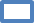 Gives overview of day’s course content							             	 	Summarizes course content covered							             	 Directs student preparation for next class		                     			             	 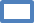 Content of class in line with syllabus schedule                		 			             	 Comments:Methods:Provides well-designed materials							                 	Employs non-lecture learning activities							             		Invites class discussion								             	Employs other tools/instructional aids (computer, video)					             	Delivers organized lecture								             	Demonstrates appropriate pace of presentation						             	Invites small group discussion and collaborative learning					             	Uses other positive teaching strategies (please note):Other Comments:HDF Classroom Observation Checklist (pg.2)						        Could Improve                      Acceptable             Excellent         Not ObservedTeacher-Student InteractionSolicits student input								             	Involves a variety of students								             	Demonstrates awareness of individual student learning needs				                    	Engaging (interactive and informative)							             		Encourages students to apply readings and concepts					          		Fosters inferential learning								             		Comments:ContentDemonstrates appropriate knowledge						              	Utilizes a logical flow (well organized)						              	Explains concepts clearly (pace of speech)						              			       Relates concepts to students’ experience						              	Selects learning experiences appropriate to level of learning				              		Comments:Other Comments –Note either effective or ineffective teaching practices observed - Attach additional pages if necessary_____________________________________________________________________________________________________________________Observer Signature								Date